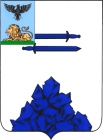 МУНИЦИПАЛЬНОЕ БЮДЖЕТНОЕ ДОШКОЛЬНОЕ ОБРАЗОВАТЕЛЬНОЕ  УЧРЕЖДЕНИЕ«ДЕТСКИЙ САД С.КУСТОВОЕ ЯКОВЛЕВСКОГО ГОРОДСКОГО ОКРУГА»ПРОТОКОЛ № 08ОБЩЕГО СОБРАНИЯ РАБОТНИКОВ УЧРЕЖДЕНИЯот 30 декабря  2020гприсутствует: 23 человек (64%)отсутствует: 13 человек2 чел. в отпуске, 11 чел. по больничному листусобрание правомочноПОВЕСТКА ДНЯ:Отчет о выполнении муниципального задания за 2020г.Ответственный:  и.о. заведующего 2.Итоги выполнения  условий коллективного договора на 2019-2020г.Ответственный: председатель ПК,   3.Итоги выполнения соглашения по охране труда за 2020 год.Ответственный уполномоченный по охране труда 4.Рассмотрение и принятие соглашения по охране труда между  администрацией ДОУ и профсоюзным комитетом ДОУ на 2021 г.Ответственный уполномоченный по охране труда 5.Рассмотрение и принятие коллективного договора между  администрацией ДОУ и профсоюзным комитетом ДОУ на 2021-2023гг.Ответственный: председатель ПК, 6.Рассмотрение и принятие Правил внутреннего трудового распорядка.     Ответственный : и.о. заведующего 7. Отчет Управляющего Совета по вопросам деятельности ДОУ.Ответственный: председатель УС, 8.Результаты реализации Программы развития 2019-2024гг за 2020год.Ответственный: старший воспитатель 9.Рассмотрение проекта Плана работы Общего собрания работников на 2021гОтветственный:  и.о. заведующего СЛУШАЛИ: По первому вопросу  выступил и.о. заведующего Она представила Общему собранию отчет о выполнении муниципального задания за 2020год, в котором рассказала об оказываемых муниципальных услугах и прочих сведениях муниципального задания.ПРЕДЛОЖЕНИЯ:Выступила   воспитатель с предложением принять отчет к сведению Общего собрания.ПРОГОЛОСОВАЛИ:«За» - единогласно»ПОСТАНОВИЛИ:1.Принять к сведению Отчет о выполнении муниципального задания  2020 г2. Разместить Отчет о выполнении муниципального задания на официальном сайте ДОУ в срок до 01.02.2021гОтветственный: старший воспитатель По второму  вопросу   Итоги выполнения условий коллективного договора выступила Председатель ПК –Ирина Александровна отметила слаженную работу профсоюза и администрации детского сада.  Ежемесячно, в день выплаты заработной платы,  на счет первичной профсоюзной организации перечисляются членские профсоюзные взносы. Задержек в перечислении средств в 2020 году не было.              Решение любых вопросов, требующих мнение Профсоюза,  согласовывалось с профсоюзным комитетом. график  предоставления отпусков;соглашение по охране труда;инструкции по охране труда;тарификационные списки;согласование  графиков работ и дежурств и др.Выступила  и.о. заведующего Моисеенко Н.В. Наталья Владимировна добавила, что  дополнительные соглашения к трудовым договорам заключаются на 01 января и на 01 сентября, а так же в случае повышения заработной платы со всеми работниками образовательного учреждения и составляются  в 2-х экземплярах. В области оплаты труда соблюдались все пункты, указанные в данном разделе. Выплаты заработной платы производились своевременно. Стимулирование оплаты труда и компенсационные выплаты проводились в соответствии с «Положением об оплате труда работников»  и «Положением о распределении  стимулирующего фонда оплаты труда  работников МБДОУ.  Режим рабочего времени и времени отдыха работников был организован в соответствии с Правилами внутреннего трудового распорядка Таким образом, «Коллективный договор» в 2020 году по основным пунктам был выполнен.ВЫСТУПИЛА: младший воспитатель. с предложением: 1.  Итоги выполнения условий коллективного договора за 2020 год признать удовлетворительными.ПРОГОЛОСОВАЛИ: «За» - единогласно, «против» - нет, «воздержалось» - нет.ПОСТАНОВИЛИ:Итоги выполнения условий коллективного договора за 2020 г признать удовлетворительными.Ответственный: и.о. заведующего По третьему  вопросу о выполнении соглашения по охране труда  выступила уполномоченный по охране труда –которая рассказала о том, что было выполнено в 2020г:-Своевременно осуществлялся ремонт оборудования, производилась замена электрических лампочек в групповых комнатах, коридорах, подсобных помещениях;-Своевременное обеспечение орудиями труда, моющими средствами, спецодеждой;           -Произведена частичная замена посуды;-Регулярно ремонтировалась мебель во всех помещениях;-Своевременно проводились испытания спортивного оборудования;-Регулярно пополнялись аптечки первой доврачебной  помощи;-Осуществлялся контроль за охраной труда, соблюдением  техники безопасной, правил безопасности на рабочем месте;-Своевременно проводились  инструктажи по технике безопасности.Работодателем был заключен договор с ООО «Не болит»  на прохождение  периодических медицинских  осмотров, что позволило работникам пройти медкомиссию в сроки.  Также была проведена вакцинация от гриппа всех работников ДОУ.ВЫСТУПИЛА: старший воспитатель –. с предложением  1.Итоги выполнения соглашения по охране труда за 2020 год признать удовлетворительными.ПРОГОЛОСОВАЛИ: «За» - единогласно, «против» - нет, «воздержалось» - нетПОСТАНОВИЛИ:Итоги выполнения соглашения по охране труда за 2020 год между администрацией  ДОУ и профсоюзным комитетом   признать удовлетворительными. Ответственный: и.о.заведующего По четвертому  вопросу слушали    уполномоченного по охране труда – Иванчук С.М, которая   представила на рассмотрение Общего собрания работников проект соглашения по охране труда между администрацией МБДОУ «Детский сад с.Кустовое» и профсоюзным  комитетом МБДОУ «Детский сад с.Кустовое» на 2021 год:1.Технические мероприятия;2Лечебно-профилактические мероприятия;3.Организационные мероприятия;4.Мероприятия по обеспечению работников средствами защиты.ВЫСТУПИЛА: Младший воспитатель с предложением проект соглашения по охране труда между администрацией МБДОУ «Детский сад с. Кустовое» и профсоюзным  комитетом МБДОУ «Детский сад с. Кустовое» на 2021 годпринять и рекомендовать к  утверждению.ПРОГОЛОСОВАЛИ: «За» - единогласно, «против» - нет, «воздержалось» - нет.ПОСТАНОВИЛИ:Принять  соглашение по охране труда между администрацией ДОУ и профсоюзным комитетом   на 2021 год в полном объеме.Выполнить все намеченные мероприятия в полном объеме. Ответственный: Срок 2021гПо пятому вопросу выступила председатель ПК, он предоставила на рассмотрение проект коллективного договора между  администрацией ДОУ и профсоюзным комитетом ДОУ на 2021-2023гг.ПРЕДЛЖЕНИЕ:Выступила: повар  –с предложением  проект коллективного договора между  администрацией ДОУ и профсоюзным комитетом ДОУ на 2021-2023гг. принять и рекомендовать к  утверждению.ПРОГОЛОСОВАЛИ: «За» - единогласно, «против» - нет, «воздержалось» - нетПОСТАНОВИЛИ: Принять и рекомендовать к утверждению рассмотренный проект коллективного договора между  администрацией ДОУ и профсоюзным комитетом ДОУ на 2021-2023гг.Ответственный:  и.о.заведующего председатель ПК, Юрченко И.А.Срок: до 31.12.2020г.По шестому вопросу  выступил и.о.заведующего.. Она представила общему собранию проект Правил внутреннего трудового распорядка и рассказала о дополнениях и изменениях, внесенных в локальный нормативный акт.ПРЕДЛОЖЕНИЯ:воспитатель, председатель ПК выступила с предложением принять Правила внутреннего трудового распорядка и рекомендовать их к утверждению.ПРОГОЛОСОВАЛИ:«За» - единогласноПОСТАНОВИЛИ:1.Принять      Правила  внутреннего трудового распорядка и рекомендовать их к утверждению.Срок: до  31.12.2020гОтветственный: .о.заведующего По седьмому  вопросу  выступил председатель Управляющего Совета с отчетом по вопросам деятельности ДОУ Она  рассказала о тех вопросах, которые на протяжении учебного года рассматривались на УС. Это такие как:-Контроль за качеством питания;-Благоустройство территории ДОУ;-Подготовка к праздникам;-Об обеспечении безопасности детей при образовании наледей на крыше здания;-вопросы стимулирования заработной платы работникам и др.ПРЕДЛОЖЕНИЯ:Выступила завхоз  с предложением продолжить выполнение данных мероприятий в 2021 году.ПРОГОЛОСОВАЛИ:«За» - единогласноПОСТАНОВИЛИ:1.Продолжать выполнение вопросов деятельности ДОУ в 2021  году.Ответственный председатель Срок: 2021 годПо восьмому вопросу  выступил старший воспитатель. Она представила Общему собранию результаты реализации Программы развития 2019-2024гг:- Успешное освоения детьми образовательной программы МБДОУ «Детский с.Кустовое»;- Уровень  заболеваемости воспитанников на прежнем уровне по ДОУ и 50% по Яковлевскому району;-Наблюдается положительная динамика в физическом развитии и состоянии здоровья детей;- Повышение педагогами своего профессионального уровня. Курсовая переподготовка  педагогов составляет 100%.;-Приобщение детей и родителей к истории и культуре родного края;-Формирование ценных ориентаций посредством народной культуры;-Повышение профессиональной компетентности педагогов в области реализации нравственно-патриотического воспитания;
   В ДОУ складывается перспективный, творческий коллектив.  Достижения и успехи - это общий результат дошкольного учреждения, педагогов, детей и их родителей. ПРЕДЛОЖЕНИЯ:Выступила   воспитатель с предложением считать  результаты реализации Программы развития за 2020г  удовлетворительными. ПРОГОЛОСОВАЛИ:«За» - единогласно»ПОСТАНОВИЛИ:Признать результаты реализации Программы развития за 2020г удовлетворительными. По девятому вопросу выступила Председатель Общего собрания работников. предложив проект Плана работы Общего собрания работников на 2021 учебный год. В течение данного периода планируется 5 плановых заседаний Общего собрания, на которых будут рассмотрены следующие вопросы:-Охрана труда и безопасности условий работников и воспитанников;-Заключение Соглашения и его выполнение за 1-е полугодие и за год;-Организация и качество питания ДОУ;  -Отчет о результатах самообследования;-Подготовка учреждения к новому 2021-2022 учебному году и  др.  И.о.заведующего Моисеенко Н.В. пояснила, что в данном проекте плана рассмотрены все вопросы, касающиеся компетенции данного коллегиального органа и предложила принять План работы в полном объеме.ПРОГОЛОСОВАЛИ: «За» - единогласно, «против» - нет, «воздержалось» - нетРЕШЕНИЕ:Принять   План работы Общего собрания работников  на 2021 учебный год  в полном объеме и рекомендовать его к утверждению.И.о.заведующего утвердить план работы Общего собрания работников  на 2021 год . Срок до 11.01.2021г            Председатель			            Секретарь 				          